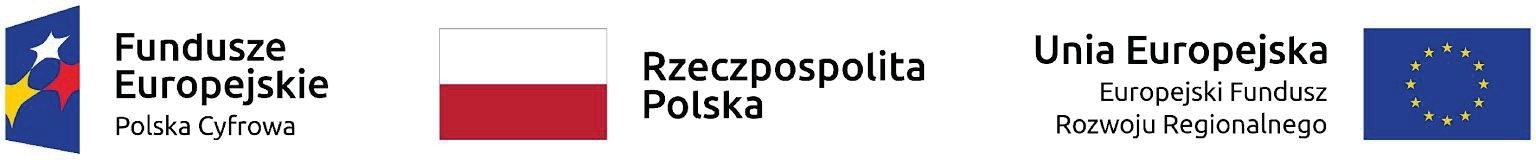 Załącznik nr 1 do SWZ                                                    GMINA NOWE MIASTO LUBAWSKIE                                                                    ul. Podleśna 1                                                                 13-300 MszanowoFORMULARZ   OFERTYw postępowaniu o udzielenie zamówienia publicznego prowadzonego  w trybie podstawowym zgodnie z art. 275 pkt 2 na zadanie pn: „Zakup i dostawa laptopów (2 postępowanie)                    Znak postępowania: RD.271.11.1.2022Nazwa Wykonawcy: ………………………………………………………………………….Siedziba: …………………………………………….………………………………………...Przystępując do postępowania przetargowego oferuje(my) wykonanie przedmiotu zamówienia – dostawę 360 szt. komputerów przenośnych zgodnie z warunkami określonymi w  SWZ i załącznikach do SWZ, za następującą cenę ryczałtową:cena ryczałtowa brutto…...............................................................................................zł,                           (słownie złotych ..................................................................................................................),      w tym:- łączna cena ofertowa  netto: ….………..…..…………..…………..….……….……zł- podatek VAT według stawki  ............%, co stanowi....................................................złCena jednostkowa za 1 szt. komputera przenośnego …………………………….zł brutto (słownie:……………………………………………………..……………………)Dostawę zobowiązujemy się wykonać w terminie do …….… dni od dnia podpisania umowy z Zamawiającym. ( STANOWI KRYTERIUM OCENY  OFERT)4. Zaoferowane parametry techniczne:5. Dane oferowanego  sprzętu:a. Nazwa  producenta …………………………………………….…………………….b. Pełne oznaczenie oferowanego urządzenia obejmujące  w szczególności model, symbol……………………………………………………………………………………………………………………………………………………………………………d. Nazwa (pełne oznaczenie procesora)………………………………………………….Do ofert załączam ;a) informację o oferowanym komputerze (oznaczenie modelu, kod produktu, szczegółową specyfikację)  b) Certyfikat ISO 9001 na świadczenie usług serwisowych oraz posiadanie autoryzacji producenta komputera  c) Certyfikat ISO 14001 dla producenta  d) Potwierdzenie spełnienia kryteriów środowiskowych, w tym zgodności z dyrektywą RoHS Unii Europejskiej o eliminacji substancji niebezpiecznych w postaci oświadczenia producenta   e) Deklaracje zgodności CE6. Oświadczenie dotyczące postanowień Specyfikacji Warunków Zamówienia (SWZ).     Oświadczam(y), że:zapoznałem (liśmy) się z treścią ogłoszenia o zamówieniu, SWZ i nie wnoszę dla niej żadnych zastrzeżeń.uzyskałem (liśmy) niezbędne informacje, potrzebne do właściwego przygotowania oferty.powyższa cena ryczałtowa brutto obejmuje wszelkie koszty związane z realizacją przedmiotu zamówienia, posiadam(my) uprawnienia do realizacji przedmiotowego zamówienia zgodnie                     z obowiązującymi przepisami.zobowiązuje (my) się do wykonania zamówienia w terminie oraz w sposób zgodny                z Specyfikacją Warunków Zamówienia (SWZ).zapoznałem (liśmy) się i akceptuje Regulamin korzystania z Platformy zakupowej.zawarty w SWZ projekt umowy został przez nas zaakceptowany i zobowiązuję (emy) się, w przypadku wybrania mojej (naszej) oferty do zawarcia umowy na wyżej wymienionych warunkach i w miejscu i terminie wyznaczonym przez Zamawiającego. uważamy się za związanych niniejszą ofertą na czas wskazany w SWZ, zgodnie                         z art. 307 pzp. akceptuje (my) warunki płatności określone przez Zamawiającego we wzorze umowy stanowiącej załącznik do SWZ.nie uczestniczę (ymy) jako Wykonawca w jakiejkolwiek innej ofercie złożonej w celu udzielenia niniejszego zamówienia.     Przedmiot zamówienia zrealizujemy,: * samodzielnie,wspólnie  z:…………………………………………………………………..…………………………………………………………………………………………………………….Sposób reprezentowania Wykonawcy/Wykonawców wsólnie ubiegajacych się                o zamówienia dla potrzeb postępowania jest następujący:…………………………………………………………………………………….…………………………………………………………………………………………zamierzamy zlecić podwykonawcom (o ile są znani):      ** kolumna fakultatywna – Wykonawca nie musi jej wypełniać.Oświadczam(y), że oferta nie zawiera/zawiera* informacje i dokumenty stanowia tajemnicę stanowią tajemnice przedsiębiorstwa w rozumieniu przepisów ustawy z dnia                                             16 kwietnia 1993 r. o zwalczaniu nieuczciwej konkurencji. Informacje takie zawarte są                             w następujących dokumentach ………………………….………………………………..Oświadczam(y),że wypełniłem (śmy)obowiązki informacyjne przewidziane w art. 13 lub 14 RODO wobec osób fizycznych, od których dane osobowe bezposrednio lub pośrednio pozyskałem w celu ubiegania się o udzielenie zamówienia publicznego                             w niniejszym postępowaniu.Stosownie do art. 225 ust.2  ustawy pzp oświadczam, że wybór naszej oferty:nie będzie/będzie* prowadził  u Zamawiającego obowiązku podatkowego zgodnie z przepisami ustawy   z dnia 11.03.2004 r. o podatku od towarów i usług (tj.Dz.U. z 2021 r. poz. 685 ze zm.)              w związku   z powyższym wskazujemy:nazwy (rodzaje) towaru lub usług, któryh dostawa lub świadczenie będą prowadziły                               do powstania obowiązku podatkowego: ……………………………………………………….Wartość towaru lub usługi objętego obowiązkiem podatkowym zamawiającego, bez kwoty podatku:…………………………………………………………………………………………Stawkę podatku od towarów i usług, które będzie miała zastosowanie ……………………………………………………………………………………….…………Informuję, że Zamawiąjacy może uzyskać odpis lub informację z Krajowego Rejestru Sądowego, Centralnej Ewidencji i Informacji o Działalności Gospodarczej lub innego właściwego rejestru za  pomocą bezpłatnych i ogólnodostepnych baz danych: https://ems.ms.gov.pl/krs/wyszukiwaniepodmiotu?t:lb=t,  https://prod.ceidg.gov.pl12.Oświadczam (y), że Wykonawca którego reprezentuję/my jest /dla potrzeb informacyjnych Urzędu Zamówień Publicznych : mikro przedsiębiorcą (podmiot nie będący żadnym z poniższych)  małym przedsiębiorcą (małe przedsiębiorstwo definiuje się jako przedsiębiorstwo, które zatrudnia mniej niż 50 pracowników i którego roczny obrót lub roczna suma bilansowa nie przekracza 10 milionów EUR)  średnim przedsiębiorcą (średnie przedsiębiorstwo definiuje się jako przedsiębiorstwo, które zatrudnia mniej niż 250 pracowników i którego roczny obrót nie przekracza 50 milionów lub roczna suma bilansowa nie przekracza 43 milionów EUR)  dużym przedsiębiorstwem Czy Wykonawca pochodzi z innego niż Polska państwa członkowskiego Unii Europejskiej**    TAK , skrót  literowy Państwa …………………………     NIE          Czy Wykonawca pochodzi z innego niż Polska państwa członkowskiego Unii Europejskiej**	Tak, skrót literowy Państwa …………………………..	NIE* niepotrzebne skreślić** należy zaznaczyć odpowiednio13. DANE  WYKONAWCYNAZWA  WYKONAWCY………………………………………………………………...NIP………………………………………….…….. REGON ……………………………….…………..KRS ……………………………………………….adres do korespondencji ……………………………………………………..…………….email: ……………………………… fax: ……………………………………..…………..Osoba wyznaczona do kontaktu z  Zamawiającym:………………………………………………tel. …………………………….…………….fax………………………………………..… email …………………………….………….Załączniki do niniejszej oferty stanowią jej integralną część:(należy wymienić wszystkie złożone oświadczenia i dokumenty)………………………………………………………………………………………………………………………………………………………………………………………………………Oferta złożona została na …………. ponumerowanych  stronach.                                                                                           ........................................................kwalifikowany podpis/podpis zaufany/elektroniczny podpis                                                                                                                osobisty Wykonawcy lub osoby upoważnionej           UWAGA:Dokument należy wypełnić i podpisać kwalifikowanym podpisem elektronicznym lub podpisem zaufanym lub podpisem osobistym przez Formularz ofertowy musi być podpisany przez osobę lub osoby uprawnione do reprezentowania Wykonawcy/Wykonawców.Zamawiający zaleca zapisanie dokumentu w formacie PDF.NazwaOpisTypZastosowanieWydajność obliczeniowaPamięć operacyjnaGrafikaWyświetlaczParametry pamięci masowejWyposażenie multimedialneWymagania dotyczące baterii / zasilaniaBIOSBezpieczeństwoSystem OperacyjnyWagaNiezawodność / jakość wytwarzaniaWarunki gwarancjiWsparcie techniczneWymagania dodatkoweLp.Nazwa i adres podwykonawcyCzęść  zamówienia powierzona podwykonawcom% wartość części zamówienia powierzona podwyk.**